VELKOMMEN TIL 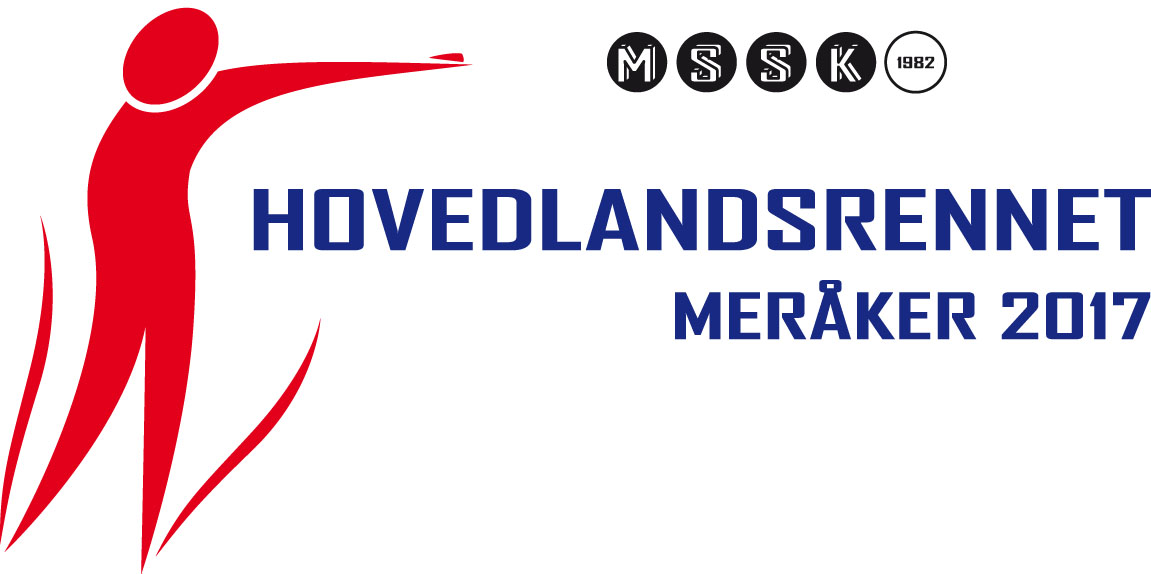 Grova Skistadion, 
Meråker 23 – 26. Februar 2017Arrangementet arrangeres ihht. til Norges Skiskytterforbunds konkurransereglement.ProgramTorsdag 	10:00  -   17:00	Offisiell Trening ( Husk våpenkontroll og start.nr pålagt)					Papp bytte etter behov
	19:00   -  20:00	Lagledermøte					Meråker VGSFredag 	NORMAL
08:00  -  13:55 	Våpenkontroll
08:45   -  09:45	Innskyting jenter og gutter 15 år 
10:00			Start jenter og gutter 15 år
12:45 (ca-tid)		Blomsterseremoni klasse 15 år		Grova Skistadion
12:45  -  13:45  	Innskyting jenter og gutter 16 år
14:00			Start jenter og gutter 16 år
16:45 (ca-tid)		Blomsterseremoni klasse 16 år		Grova Skistadion
19:00			Lagledermøte					Meråker VGS
Lørdag	SPRINT
08:00 – 13.40		Våpenkontroll
08:45  -  09:45	Innskyting jenter og gutter 16 år
10:00			Start jenter og gutter 16 år 
12:30 (ca-tid)		Blomstersermoni klasse 16 år		Grova Skistadion
12:30  -  13:30		Innskyting jenter og gutter 15 år		
13:45			Start jenter og gutter 15 år
16:00 (ca-tid)		Blomsterseremoni klasse 15 år		Grova Skistadion
18:00  19:00		Kaffe / kaker					Meråker MVS
19:00  - 21:00  	Premieutdeling Normal og Sprint    		Meråker MVSSøndag	STAFETT
07:00 - 		Utdeling av stafett-nummer / kretsvis
07:00 – 13:00		Våpenkontroll
07:45 -  08:30	Innskyting jenter og gutter 15 år
08:40			Start stafett jenter 15 år
09:40			Start stafett gutter 15 år
11:15 (ca-tid)		Premieutdeling stafett 15 år			Grova Skistadion
11:15  -  12:00		Innskyting jenter og gutter 15-16 år 
12:10 			Start stafett jenter 15-16 år			
13:05			Start stafett gutter 15-16 år 
14:30 (ca-tid)		Premieutdeling stafett 15-16 år		Grova SkistadionAnkomst til anleggetArrangementet vil foregå ved  Grova Skisenter i Meråker. Se kart for adkomst på vår hjemmeside http://msssk.no/LØYPELENGDERNormalprogram gutter 7,5 km		3,0 + 1,5 + 3,0
Normalprogram jenter 6,0 km		2,5 + 1,0 + 2,5
Sprint gutter 5,0 km				2,0 + 1,0 + 2,0
Sprint jenter 4,0 km				1,5 + 1,0 + 1,5
Stafett gutter og jenter 4,0 km		1,3 + 1,3 + 1,3Løypekart og profiler ligger på vår hjemmeside.INNSKYTING
Kretsvis innskyting. Kretsene oppfordres å lage innskytingstider til sine løpere. Innskytingsskiver vil bli trukket på forhånd og offentliggjort på :  http://msssk.no/StartkontingentStartkontingent på individuelle renn konkurranser er for løperne er kr. 220,- pr konkurranse, og kr. 400 pr. stafettlag. Påmelding Online påmelding via www.eqtiming.no.
Frist for påmelding: Mandag 20. Februar 2017 kl. 23:59
Det er ingen anledning til etter anmeldingen for dette arrangementet. Påmelding stafett kretsvis på lagledermøte fredag 24. Februar 2017. Antall lag til den enkelte krets vil avgjøres på lagledermøte. Kretsene må selv legge inn lagoppstilling innen lørdag kl 19:00. Nærmere informasjon vedrørende innlegging og frister gis på lagledermøte fredag 24. Februar.

Ved spørsmål knyttet til påmelding, ta kontakt med tidtakersjefen.
Tidtakersjef: John Eriksson		E-Post: j.eriksson@skala.no	Tlf: 917 07 323LisensSkiskytterklubbene er ansvarlige for at alle løperne har betalt lisens og gjennomgått sikkerhetsbestemmelsene. For de som ikke har betalt lisens kan man løse engangslisens
på rennkontoret, kr. 70,- pr. konkurranse. Oversikt over hvem som har betalt lisens finner du på følgende link: http://skiskyting.no/no/arrangement/nyttig_informasjon/oversikt_over_lisenser/ TIDTAKERBRIKKEAlle løpere skal benytte elektronisk tidtakerbrikke. Løpere som ikke har brikke kan leie dette på rennkontoret for kr. 50,- pr konkurranse. For de som kommer til start uten brikke får tildelt en brikke og belastes for kr. 200,-. Det er løperens ansvar å påse at man er påmeldt med riktig brikkenummer.STARTNUMMER
Startnummer hentes kretsvis på rennkontoret. Startnummer som ikke leveres tilbake må erstattes med kr 300,-.RENNKONTOR
Rennkontoret er på Grova Skistadion, plassert like ved stadion. Åpningstider:	Torsdag:	10:00 – 17:00
				Fredag  :	08:00 – 17:00
				Lørdag :	08:00 – 17:00
				Søndag :	07:00 – 16:00Rennkontoret på Meråker Videregående Skole.Åpningstider:	Torsdag:	17:00 – 21:00
				Fredag  :	17:00 – 21:00
				Lørdag :	17:00 – 21:00
				OvernattingSe vår hjemmeside http://msssk.no/
Der ligger det linker ut for overnattingsmuligheter.DusjDet vil være mulighet for dusj i Grova Skistadion og Meråker MVS (sentrum) ServeringDet vil være servering i skihytta i Grova og salg på selve arena.ParkeringParkeringsavgift er kr. 50,- pr. dag. Offisiell treningsdag er det gratis parkering.  
Hvis du kommer med buss/minibuss eller bobil, ta kontakt med arrangøren. SmøreboderØnsker du å bestille smørebod eller oppstillingsplass, ta kontakt med:Frode Sonflå			E-Post: frode@merakerbrug.no 		Tlf: 469 24 005
Videre informasjon, se vår hjemmeside : http://msssk.no/VÅPENSIKKERHET
Våpen skal bæres i våpenfutteral til/fra standplass. Utøverne skal ha følge av voksen person når løperne bærer våpen. På treningsdagen gjennomføres våpenkontroll og start.nr utleveres. Våpen visiteres og magasin tømmes etter endt trening, arrangørens personell gjennomfører visitasjon før våpenet tas fra skyteplass/skytematte. Utlevert start.nr skal tilbakeleveres til arrangørens personell.Ingen får hente våpen fra våpenstativet under selve konkurransen. Våpnene leveres ut av arrangør, som også forestår visitasjon/tømming av magasin. Våpen hentes ut når siste løper i puljen er ferdig på standplass. Det tilsier at klasse 15 år får utlevert våpnene når siste løper har vært på inne på siste skyting, og repektive etter at 16-åringene er ferdig. Alle våpen fra pulje 1 må hentes før pulje 2 starter sin innskyting. Kun lagledere/voksne kan hente våpen fra standplassHjemmeside og Sosiale medierNettside:  http://msssk.no/
Facebook: www.facebook.no/Hovedlandsrennet Skiskyting 2017)
TEknisk delegerteJan Frydenlund			                         Roar Bustnes
E-Post: jandfrydenlund9@gmail.com		E-Post: robust@frisurf.no
Tlf: 976 62 630 					Tlf: 952 86 256RennlederRoar Livik			E-Post: roar.livik@elkem.no		Tlf: 913 18 999Velkommen til spennende dager på grova skistadion i Meråker !Oppdatert: tirsdag 14. februar 17 kl. 16:09